Ventilátor egység ER 100 EVZCsomagolási egység: 1 darabVálaszték: 
Termékszám: 0084.0381Gyártó: MAICO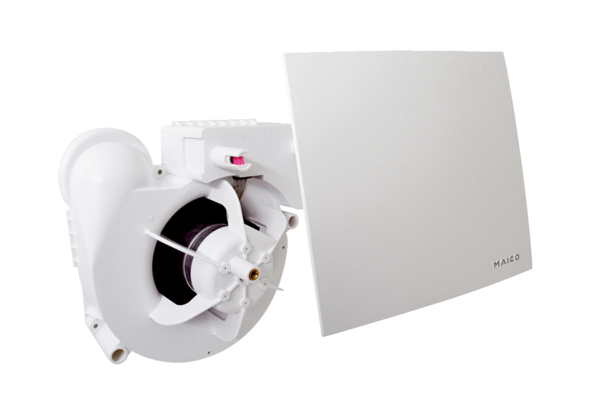 